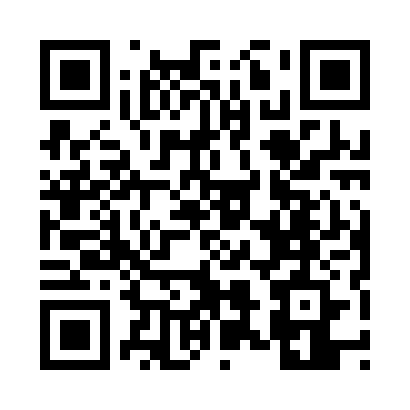 Prayer times for Abadian, PakistanWed 1 May 2024 - Fri 31 May 2024High Latitude Method: Angle Based RulePrayer Calculation Method: University of Islamic SciencesAsar Calculation Method: ShafiPrayer times provided by https://www.salahtimes.comDateDayFajrSunriseDhuhrAsrMaghribIsha1Wed3:495:1912:023:426:468:162Thu3:485:1812:023:426:478:173Fri3:465:1712:023:426:478:184Sat3:455:1612:023:426:488:195Sun3:445:1512:023:426:498:206Mon3:435:1412:023:426:508:217Tue3:425:1312:023:426:508:228Wed3:405:1212:013:426:518:239Thu3:395:1112:013:426:528:2410Fri3:385:1112:013:426:528:2511Sat3:375:1012:013:426:538:2612Sun3:365:0912:013:426:548:2713Mon3:355:0812:013:426:558:2814Tue3:345:0812:013:426:558:2915Wed3:335:0712:013:426:568:3016Thu3:325:0612:013:436:578:3117Fri3:315:0612:013:436:578:3218Sat3:305:0512:013:436:588:3319Sun3:295:0512:013:436:598:3420Mon3:295:0412:023:436:598:3521Tue3:285:0312:023:437:008:3622Wed3:275:0312:023:437:018:3723Thu3:265:0212:023:437:018:3824Fri3:255:0212:023:437:028:3925Sat3:255:0112:023:437:038:4026Sun3:245:0112:023:437:038:4127Mon3:235:0112:023:437:048:4128Tue3:235:0012:023:447:058:4229Wed3:225:0012:023:447:058:4330Thu3:225:0012:033:447:068:4431Fri3:214:5912:033:447:068:45